سلسلة إضافية 3التمرين الأول: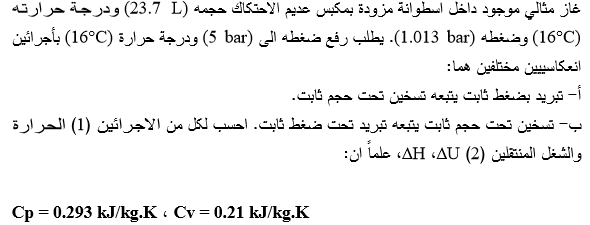 التمرين الثاني: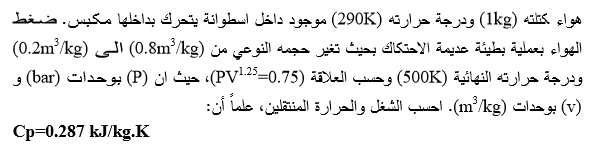 التمرين الثالث: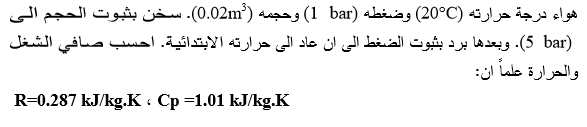 التمرين الرابع: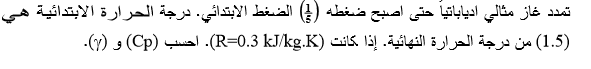 التمرين الخامس: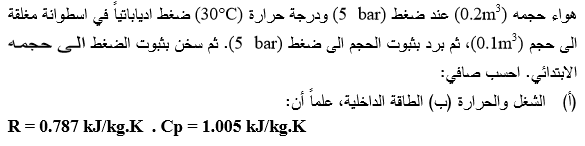 التمرين السادس: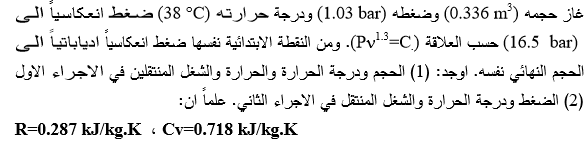 التمرين السابع: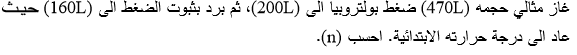 التمرين الثامن :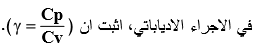 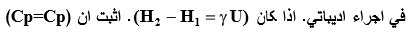 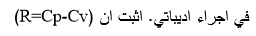 